คำชี้แจงผู้ส่งสมัครหน่วยงานของรัฐ หน่วยงานภาคเอกชนประชาชนหน่วยงานอื่น ๆ เงื่อนไขของผลงานที่ส่งสมัครแผนงาน/โครงการที่เสนอจะต้องดำเนินการ เพื่อแก้ไขปัญหาความยากจนที่เกิดขึ้นภายในพื้นที่ 
ซึ่งอาจเป็นระดับจังหวัด อำเภอ ตำบล หมู่บ้าน ชุมชน หรือพื้นที่เฉพาะก็ได้การดำเนินงาน/กระบวนการของแผนงาน/โครงการในการแก้ไขปัญหาความยากจนมีการบูรณาการ
ความร่วมมือร่วมกับหน่วยงานอื่น ๆ ที่เกี่ยวข้อง และมีรูปแบบการแก้ไขปัญหาฯ ที่เกิดผลลัพธ์อย่างเป็นรูปธรรมผู้สมัครจะต้องจัดทำรายละเอียดข้อมูลที่แสดงให้เห็นถึงบทบาทและการทำงานแบบมีส่วนร่วม
ในการแก้ไขปัญหาความยากจนในพื้นที่ โดยจะต้องมีผลงานเป็นที่ประจักษ์ เพื่อประกอบการพิจารณารางวัลฯ ตามแบบฟอร์มที่กำหนด และส่งใบสมัครและเอกสารเพิ่มเติม (เฉพาะที่เกี่ยวข้องเท่านั้น) ให้แล้วเสร็จ
ภายในวันที่ปิดรับสมัครวิธีการสมัครหลักการเขียนใบสมัครใช้ Font TH Sarabun Size 16 โดยเขียนเนื้อหาให้อยู่ภายในจำนวนหน้าที่กำหนด คือ 5 หน้ากระดาษ A4 การอัพโหลดใบสมัครควรอัพโหลดทั้งไฟล์ PDF และไฟล์ Word เอกสารแนบอัพโหลดเฉพาะที่เกี่ยวข้องและสำคัญ พร้อมแจ้งไว้ในใบสมัครด้วยว่าอยู่ในหน้าใด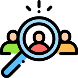 การสมัครแบ่งออกเป็น 2 แบบ คือ        สมัครขอรับรางวัลฯ (หน่วยงานของรัฐ ภาคเอกชน ภาคประชาชน และภาคประชาสังคม) โดยสมัครผ่านระบบออนไลน์  https://awards.opdc.go.th/awardsregister/แมวมอง เป็นผู้เสนอชื่อให้ (หน่วยงานของรัฐ ภาคเอกชน ภาคประชาชน และภาคประชาสังคม) โดยส่งเอกสารทางอีเมล์ : pae.malay@hotmail.com หรือ ArtitayaPK@gmail.comทางไปรษณีย์ : สำนักงานขับเคลื่อนการปฏิรูปประเทศ ยุทธศาสตร์ชาติ และการสร้างความสามัคคีปรองดอง (สำนักงาน ป.ย.ป) ชั้น 5 อาคารสำนักงาน ก.พ.ร. แขวงดุสิต เขตดุสิต กทม. 10300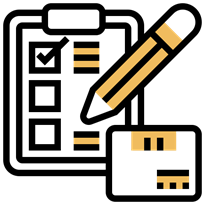 ข้อมูลของหน่วยงานที่สมัครขอรับรางวัลชื่อหน่วยงาน…………………………………………………………………………………………………………………………………………ชื่อโครงการ…………………………………………………………………………………………………………………………………………..ผู้ประสานงาน (อย่างน้อย 2 คน)ชื่อ-นามสกุล………………………………………………………………………………………………………………………………….ตำแหน่ง………………………………………………………………………………………………………………………………………..สำนัก/กอง…………………………………………………………………………………………………………………………………….เบอร์โทรศัพท์……………………………………………….เบอร์โทรสาร…………………………………………………………….โทรศัพท์มือถือ………………………………………………e-mail…………………………………………………………………….ชื่อ-นามสกุล………………………………………………………………………………………………………………………………….ตำแหน่ง………………………………………………………………………………………………………………………………………..สำนัก/กอง…………………………………………………………………………………………………………………………………….เบอร์โทรศัพท์……………………………………………….เบอร์โทรสาร…………………………………………………………….โทรศัพท์มือถือ………………………………………………e-mail…………………………………………………………………….หมายเหตุ เพื่อประโยชน์ในการติดต่อกลับ กรุณากรอกข้อมูลผู้ประสานงานให้ครบถ้วน  เกณฑ์การประเมินรางวัลฯ ประเภทร่วมใจแก้จน (Antipoverty Empowered)เนื้อหาในส่วนนี้ต้องไม่เกิน 5 หน้ากระดาษ A4 โดยต้องใช้ตัวอักษร TH SarabunPSK ขนาด 16 ในกรณีที่อ้างอิงเอกสาร โปรดระบุหน้าที่ บรรทัด เลขที่หน้าให้ชัดเจน ทั้งนี้ ควรแนบภารกิจสำคัญขององค์กรและวิเคราะห์
ผู้มีส่วนได้ส่วนเสียมิติที่ 1 : การประเมินยุทธศาสตร์การดำเนินงานในการแก้ไขปัญหาเชิงบูรณาการ (20 คะแนน) การกำหนดนโยบาย/ทิศทาง/แผนงานขององค์กร ที่ให้ความสำคัญกับการแก้ไขปัญหาความยากจน ……………………………………………………………………………………………………………………………………………………………………………………………………………………………………………………………………………………………………………………………………………………………………………………………………………………………………………………………………………………………………………………………………………………………………………………………………………………บทบาทนำของผู้บริหารองค์กร ความเป็นผู้นำของผู้บริหารองค์กร ในการขับเคลื่อนการทำงานให้เกิดผลอย่างเป็นรูปธรรมและมีความต่อเนื่อง รวมทั้งได้รับการยอมรับจากประชาชน ……………………………………………………………………………………………………………………………………………………………………………………………………………………………………………………………………………………………………………………………………………………………………………………………………………………………………………………………………………………………………………………………………………………………………………………………………………………การสนับสนุนทรัพยากรในการดำเนินโครงการเพื่อแก้ไขปัญหา ในด้านต่าง ๆ รวมถึงเทคโนโลยีและนวัตกรรมในการแก้ไขปัญหาความยากจนในพื้นที่เป้าหมาย เพื่อสร้างความทั่วถึงและเท่าเทียมให้กับประชาชนกลุ่มเป้าหมาย ……………………………………………………………………………………………………………………………………………………………………………………………………………………………………………………………………………………………………………………………………………………………………………………………………………………………………………………………………………………………………………………………………………………………………………………………………………………องค์ประกอบและวิธีการตรวจสอบการมีส่วนร่วม รายละเอียดการกำหนดองค์ประกอบในการมีส่วนร่วม และวิธีการที่ใช้ตรวจสอบหน่วยงานที่เกี่ยวข้องในการดำเนินการเข้ามามีส่วนร่วมแก้ไขปัญหาอย่างจริงจัง ……………………………………………………………………………………………………………………………………………………………………………………………………………………………………………………………………………………………………………………………………………………………………………………………………………………………………………………………………………………………………………………………………………………………………………………………………………………มิติที่ 2 : การประเมินกลไกการดำเนินงานและการมีส่วนร่วมในการแก้ไขปัญหา (40 คะแนน)การบูรณาการในการทำงานของหน่วยงานต่าง ๆ ที่เกี่ยวข้อง โดยเปิดโอกาสให้ทุกภาคส่วนได้แสดงความเห็น แลกเปลี่ยนการเรียนรู้ซึ่งกันและกัน และมีมติร่วมกันในที่ประชุม ………………………………………………………………………………………………………………………………………………………………………………………………………………………………………………………………………………………………………………………………………………………………………………………………………………………………………………………………………………………………………………………………………………………………………………………………………………………………กระบวนการทำงานขององค์กรมีขั้นตอนที่ชัดเจนและมีประสิทธิภาพ ความเป็นมา/เหตุผลความจำเป็น/สภาพปัญหา ที่เป็นประเด็นสำคัญหรือแนวโน้ม/สถานการณ์/ผลกระทบ ที่นำไปสู่การริเริ่มแผนงาน/โครงการรวมทั้งระบุวัตถุประสงค์และเป้าหมายในการดำเนินแผนงาน/โครงการ ……………………………………………………………………………………………………………………………………………………………………………………………………………………………………………………………………………………………………………………………………………………………………………………………………………………………………………………………………………………………………………………………………………………………………………………………………………………การใช้นวัตกรรมในการดำเนินโครงการ ที่ช่วยสนับสนุนการดำเนินงานให้มีความสะดวก รวดเร็ว 
มีการเชื่อมโยงข้อมูลระหว่างหน่วยงานที่เกี่ยวข้อง………………………………………………………………………………………………………………………………………………………………………………………………………………………………………………………………………………………………………………………………………………………………………………………………………………………………………………………………………………………………………………………………………………………………………………………………………………………………การใช้สื่อในการประชาสัมพันธ์และสร้างเครือข่ายภาคีที่มีประสิทธิภาพในการทำงาน ระบุสื่อที่ใช้และเครือข่ายภาคีที่เกี่ยวข้อง ซึ่งมีภารกิจทำให้วัตถุประสงค์ของโครงการบรรลุผลสำเร็จ ………………………………………………………………………………………………………………………………………………………………………………………………………………………………………………………………………………………………………………………………………………………………………………………………………………………………………………………………………………………………………………………………………………………………………………………………………………………………มิติที่ 3 : การประเมินผลลัพธ์ที่บรรลุผลสำเร็จอย่างเป็นรูปธรรม (40 คะแนน) (1) ผลงาน/โครงการเป็นที่ประจักษ์ พิจารณาจาก 1.1 การเปลี่ยนแปลงของประชาชนภายใต้เส้นความยากจน โดยพิจารณาจากสถิติและผลของการเปลี่ยนแปลง รวมทั้งพฤติกรรมการใช้จ่ายและหนี้สินครัวเรือน และ/หรือ1.2 การเข้าถึงปัจจัย 4 ได้แก่ ที่อยู่อาศัย เครื่องนุ่งห่ม อาหาร และยารักษาโรค รวมไปถึงระดับคุณภาพชีวิตและการอยู่ดีมีสุขของคนในพื้นที่………………………………………………………………………………………………………………………………………………………………………………………………………………………………………………………………………………………………………………………………………………………………………………………………………………………………………………………………………………………………………………………………………………………………………………………………………………………………(2) ข้อตกลงร่วมกันของหน่วยงานที่เกี่ยวข้องโดยมีนโยบายที่มุ่งเน้นการมีส่วนร่วมให้เกิดผลลัพธ์อย่างเป็นรูปธรรม อธิบายถึงภารกิจของหน่วยงานที่เกี่ยวข้อง การกำหนดอนาคตร่วมกันโดยใช้ความหลากหลายขององค์กร กลไกในการดำเนินการแก้ปัญหาที่เกิดขึ้นระหว่างหน่วยงาน ………………………………………………………………………………………………………………………………………………………………………………………………………………………………………………………………………………………………………………………………………………………………………………………………………………………………………………………………………………………………………………………………………………………………………………………………………………………………(3) การขยายผลและความยั่งยืน สามารถนำต้นแบบในการขับเคลื่อนการแก้ปัญหาความยากจนไปขยายผลใช้กับพื้นที่อื่น ๆ ได้ โดยต้องแสดงให้เห็นถึงความเชื่อมโยงของเป้าหมายที่ต้องการ กลไกการขับเคลื่อน ขั้นตอน/วิธีการทำงาน ผลสำเร็จ/ประโยชน์ที่ได้รับรวมทั้งความพึงพอใจของประชาชนหรือผู้มีส่วนได้ส่วนเสียที่เกี่ยวข้องในพื้นที่ ซึ่งเห็นผลลัพธ์อย่างเป็นรูปธรรม ………………………………………………………………………………………………………………………………………………………………………………………………………………………………………………………………………………………………………………………………………………………………………………………………………………………………………………………………………………………………………………………………………………………………………………………………………………………………